CABINET DE SOPHROLOGIE			274 rue du 19 Mars 1962			30 730 FONS	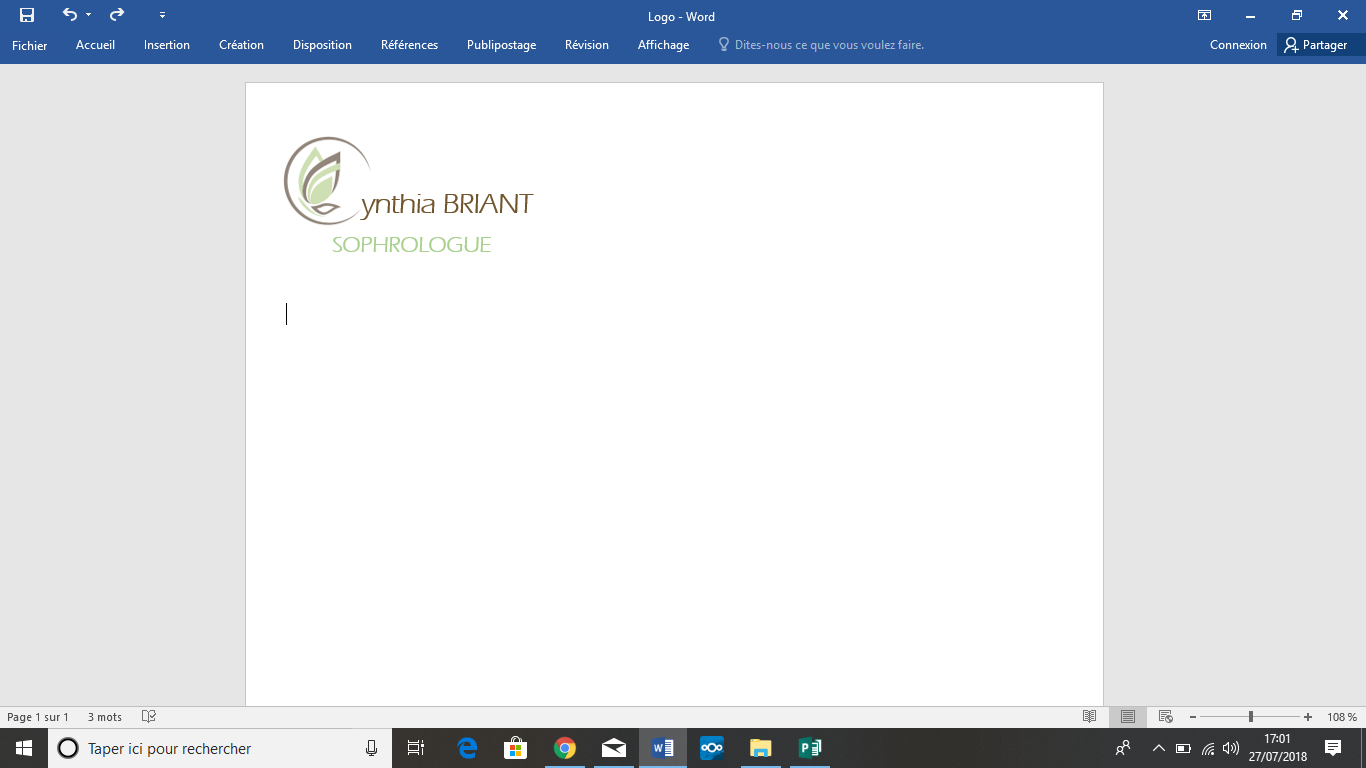 Tel : 07 67 89 97 40Mail : sophrologie30mail.comSite internet : www.sophrologie30.comATELIERS DE SOPHROLOGIELE CANCERLa sophrologie permet un recentrage de la personne atteinte de cancer à travers différentes pratiques adaptées. C’est en prenant appui sur son corps que la personne malade va pouvoir se reconstruire en retrouvant confiance en elle-même. La finalité est de reprendre les rênes de sa vie, en faisant face à la maladie, aux traitements et de devenir autonome. Il s’agit de donner les moyens pour agir et ne pas subir.Les ateliers de sophrologie adaptés à l’accompagnement des personnes atteintes de cancer vont permettre de :​	- Mieux gérer le stress et les émotions provoquées par exemple par l'annonce du diagnostic et le déroulement des soins.​- Diminuer l’anxiété : par exemple si la séance de chimiothérapie précédente s’est mal passée, la personne peut ressentir de l’anxiété (anticipatoire) avant la séance suivante. - Améliorer les troubles du sommeil, fréquents. La sophrologie peut aider à lâcher prise, à tenir à distance les pensées anxiogènes et favorise la relaxation.- Gérer les manifestations des effets indésirables des traitements anticancéreux (fatigue, nausées, brûlures, démangeaisons…)- Accepter les traitements. ​- Se préparer aux différents examens (IRM par exemple).​- Se préparer à la fin des traitements et à la vie après le cancer.​ATELIERS DE SOPHROLOGIE, adaptés aux personnes atteintes de cancer :​GROUPE entre 4 et 6 personnes maximum10 Séances d’1heure tous les jeudis de 17h30 à 18h30 (Sauf pendant les vacances scolaires)Réunion d’information et inscriptions : Jeudi 20 Décembre 2018 à 17h30 (merci de téléphoner avant)Début de l’atelier : Jeudi 10 janvier 2018Lieu : Cabinet de sophrologie - 274 Rue du 19 Mars 1962 - 30730 FONSTarif : 140 Euros par personne avec possibilité de règlement en 2 fois